Zajęcia kompensacyjno – korekcyjne 13.04.21	Ćwiczenia utrwalające znajomość liter i doskonalące umiejętność czytania.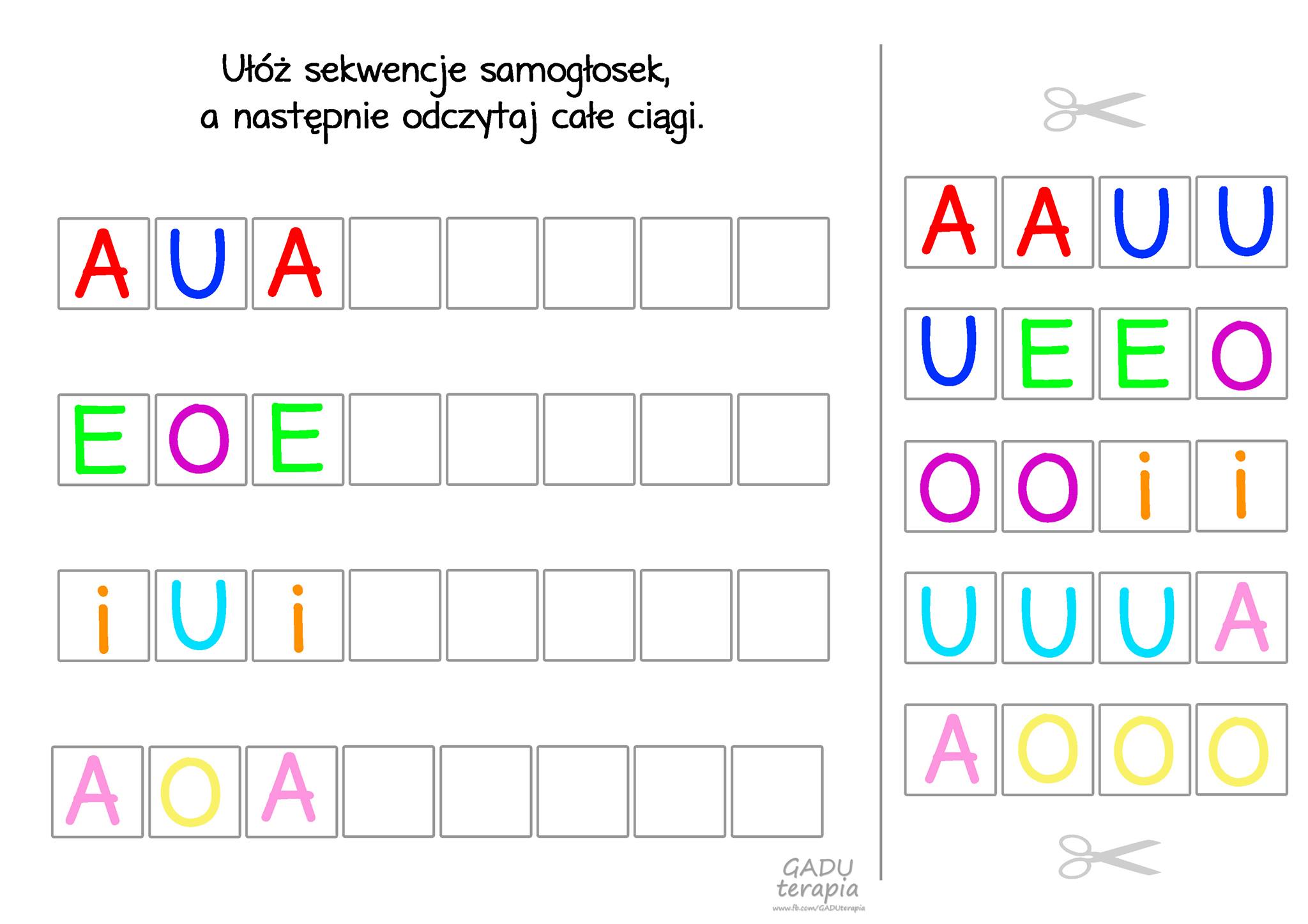 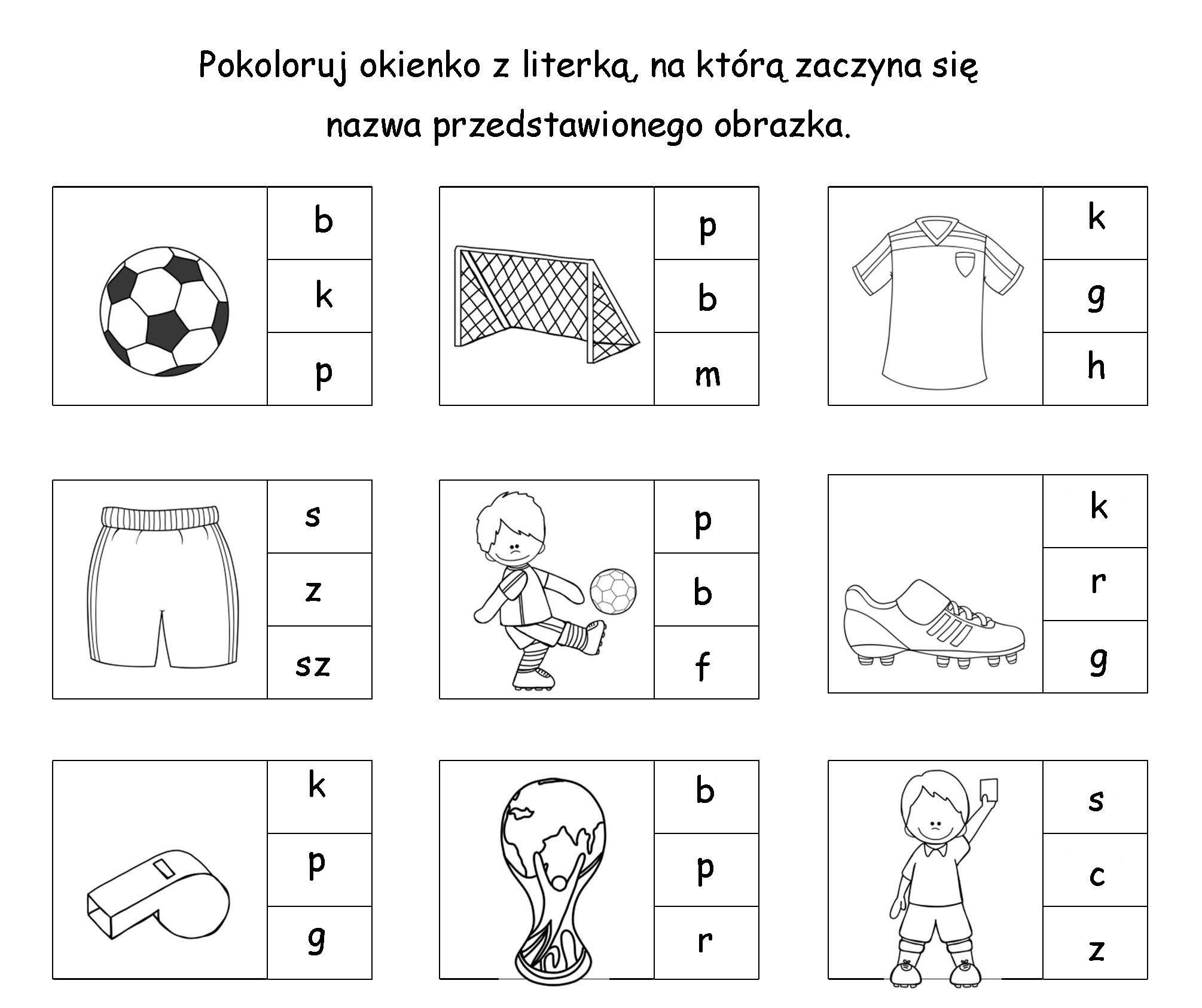 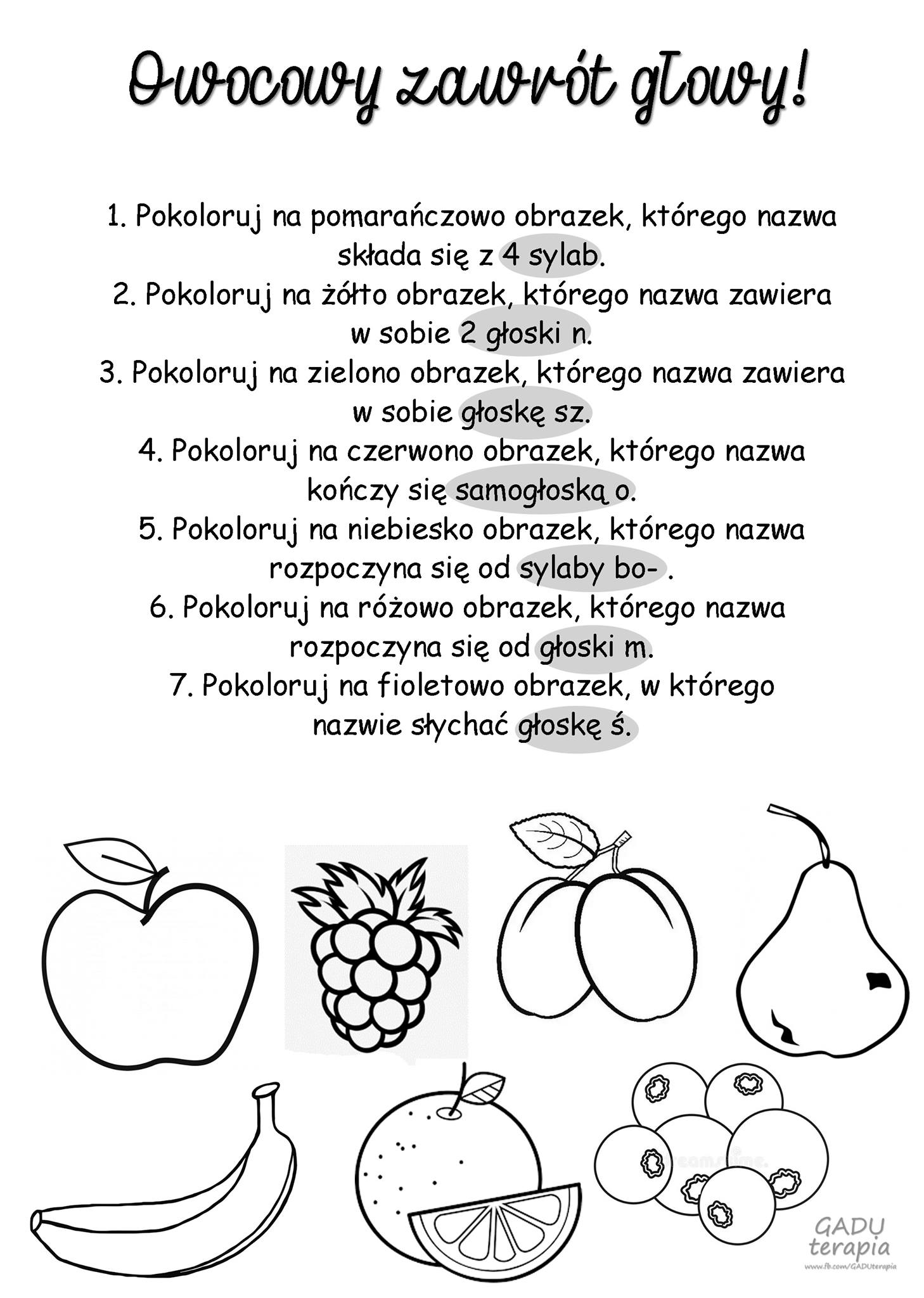 